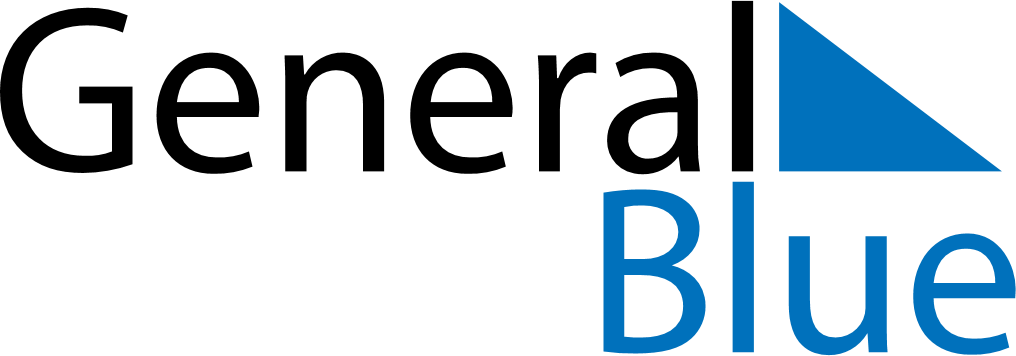 March 2020March 2020March 2020March 2020RomaniaRomaniaRomaniaSundayMondayTuesdayWednesdayThursdayFridayFridaySaturday1234566789101112131314Ziua Mamei15161718192020212223242526272728293031